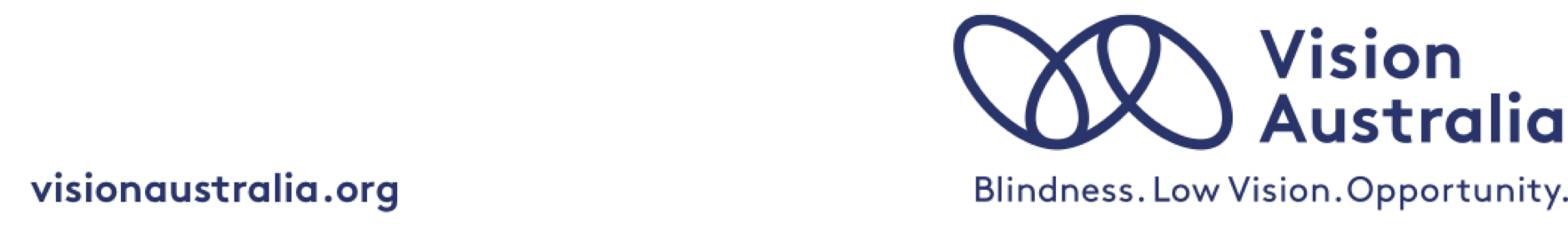 Supporting you on your employment pathwayDo you want to join the workforce, achieve more in your current role or find a new career?Work can be very satisfying. It provides financial security, builds social and professional networks, and helps boost knowledge and skills. Work also enables us all to make a contribution to the local community and be more in control of our own lives.When you are blind or have low vision there can be challenges above and beyond those faced by other job seekers and employees. Vision Australia is the leading national provider of vision loss support services. We help over 26,000 people and deliver specialised employment support for people who are blind or have low vision.So if your aim is to get work-ready, find a job or make the most of the one you have, Vision Australia can help by tailoring a plan to your needs. Prepare for the career you want Vision Australia is here to support you to get ready for work. We can help you:Discover your potential and explore suitable career options Write your resume and apply for positionsCreate a professional development planFind out about different workplaces and how they operateRecognise your strengths and increase your confidenceLearn alongside others seeking employment and hear from people who are pursuing their chosen careerMeet with quality employers to find out what they look for in their employeesMake the most of your current jobYou can get help to source funding for the right technology, equipment and training necessary to be your best at work.Vision Australia can provide you with training so you can travel safely to and from work and also around the workplace.We provide co-worker training to management and colleagues around working with people who are blind or have low vision.If you are employed and you feel that your job is at risk because of your vision loss, you don’t have to fight on your own. We can support you to advocate for yourself and to put new systems, equipment and skills in place so you can continue in your role.Build your career Everyone has their own aspirations. You will benefit from having a dedicated Vision Australia support person working with you to develop an individualised plan that sets out the steps to get what you want from life, including your career. FundingYou can access funding options for Vision Australia’s services and support. These include the National Disability Insurance Scheme (NDIS) and Job Access. Talk to us about the options available to you and for help with the process. Career Success StoryWhen Grant Uther reached out to Vision Australia, he was ready for a change. Now he’s building a new career in customer service at Australia Post.Grant worked with a Vision Australia employment consultant on identifying jobs that suited his skills and interests, resume preparation and mock interviews.“One of the biggest things was knowing how and when to disclose the fact that I had a vision impairment,” Grant said.Grant now has an adapted workstation, allowing him to perform his role as any other sighted employee would. “The ZoomText has been what’s really made the difference. It was organised through the Job Access scheme,” he said.“There’s nothing his vision has stopped him completing in his role here. Every day he carries out his role to a high standard,” Shakira, Grant’s supervisor at Australia Post, said.Vision Australia is a leading national provider of vision loss support.Vision Australia has offices across Australia that can support you on your employment pathway. Call us or visit our website to find the one closest to you.Find out more by phoning the Vision Australia helpline on 1300 84 74 66.visionaustralia.orgEmail: info@visionaustralia.orgfacebook.com/VisionAustraliatwitter.com/visionaustraliaVision Australia acknowledges the support of state and commonwealth governments.   For full acknowledgements visit www.visionaustralia.org/gvtfunding